基本信息基本信息 更新时间：2024-05-17 18:18  更新时间：2024-05-17 18:18  更新时间：2024-05-17 18:18  更新时间：2024-05-17 18:18 姓    名姓    名张宇鹏张宇鹏年    龄35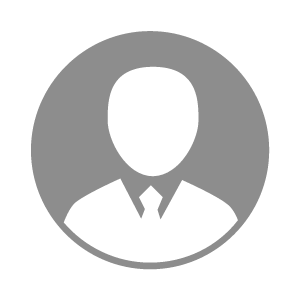 电    话电    话下载后可见下载后可见毕业院校大连海洋大学邮    箱邮    箱下载后可见下载后可见学    历硕士住    址住    址期望月薪面议求职意向求职意向育种专员,畜禽技术服务经理/总监,研发专家育种专员,畜禽技术服务经理/总监,研发专家育种专员,畜禽技术服务经理/总监,研发专家育种专员,畜禽技术服务经理/总监,研发专家期望地区期望地区山西省|河北省|陕西省山西省|河北省|陕西省山西省|河北省|陕西省山西省|河北省|陕西省教育经历教育经历就读学校：山西农业大学 就读学校：山西农业大学 就读学校：山西农业大学 就读学校：山西农业大学 就读学校：山西农业大学 就读学校：山西农业大学 就读学校：山西农业大学 工作经历工作经历工作单位：内蒙古大学 工作单位：内蒙古大学 工作单位：内蒙古大学 工作单位：内蒙古大学 工作单位：内蒙古大学 工作单位：内蒙古大学 工作单位：内蒙古大学 自我评价自我评价通过研究生期间的学习，较为熟练的掌握了核酸提取、细胞培养和PCR等实验技能，提升了我的实验方案设计、操作和论文撰写等科研能力。
        毕业后，在中国农科院和天津弘羊生物工程有限公司的工作经历让我进一步加深了对国内外养殖业现状和未来发展趋势的了解。通过研究生期间的学习，较为熟练的掌握了核酸提取、细胞培养和PCR等实验技能，提升了我的实验方案设计、操作和论文撰写等科研能力。
        毕业后，在中国农科院和天津弘羊生物工程有限公司的工作经历让我进一步加深了对国内外养殖业现状和未来发展趋势的了解。通过研究生期间的学习，较为熟练的掌握了核酸提取、细胞培养和PCR等实验技能，提升了我的实验方案设计、操作和论文撰写等科研能力。
        毕业后，在中国农科院和天津弘羊生物工程有限公司的工作经历让我进一步加深了对国内外养殖业现状和未来发展趋势的了解。通过研究生期间的学习，较为熟练的掌握了核酸提取、细胞培养和PCR等实验技能，提升了我的实验方案设计、操作和论文撰写等科研能力。
        毕业后，在中国农科院和天津弘羊生物工程有限公司的工作经历让我进一步加深了对国内外养殖业现状和未来发展趋势的了解。通过研究生期间的学习，较为熟练的掌握了核酸提取、细胞培养和PCR等实验技能，提升了我的实验方案设计、操作和论文撰写等科研能力。
        毕业后，在中国农科院和天津弘羊生物工程有限公司的工作经历让我进一步加深了对国内外养殖业现状和未来发展趋势的了解。通过研究生期间的学习，较为熟练的掌握了核酸提取、细胞培养和PCR等实验技能，提升了我的实验方案设计、操作和论文撰写等科研能力。
        毕业后，在中国农科院和天津弘羊生物工程有限公司的工作经历让我进一步加深了对国内外养殖业现状和未来发展趋势的了解。通过研究生期间的学习，较为熟练的掌握了核酸提取、细胞培养和PCR等实验技能，提升了我的实验方案设计、操作和论文撰写等科研能力。
        毕业后，在中国农科院和天津弘羊生物工程有限公司的工作经历让我进一步加深了对国内外养殖业现状和未来发展趋势的了解。其他特长其他特长